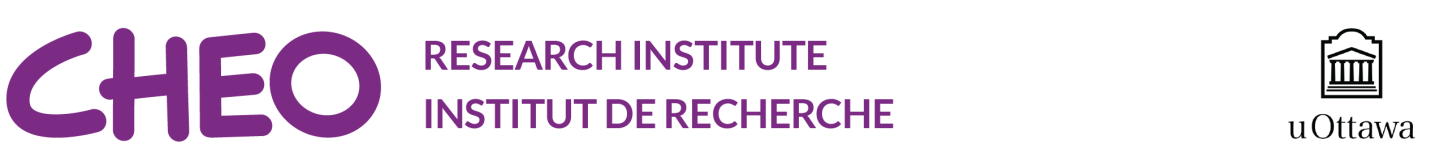 JOB DESCRIPTION 		Posting # RI-24-016Posting Period – April 12 to April 26, 2024Children’s Hospital of Eastern Ontario Research Institute (“CHEO RI”) is the research arm of the Children’s Hospital of Eastern Ontario – Ottawa Children’s Treatment Centre (“CHEO”) and an affiliated institute of the University of Ottawa. CHEO is a beloved institution and workplace that is widely recognized for being an anchor in our community. CHEO RI works to create new knowledge and evidence to support CHEO in its provision of world-class care to our children. Our mission at CHEO RI is to connect exceptional talent and technology in pursuit of life-changing research for every child, youth, and family in our community and beyond.The CHEO RI innovation team is committed to driving innovation and fostering collaboration between research, healthcare and industry. Our innovation program is designed to identify, nurture, and accelerate ground-breaking ideas that have the potential to transform the care we provide and provide the best life for our patients and their families. We provide a supportive ecosystem, access to resources, and strategic partnerships to help these ideas grow and thrive. We are seeking a highly motivated dynamic individual to join our team as Stakeholder Engagement and Ecosystem Lead and play a pivotal role in driving the success of our innovation program and our vision to foster a collaborative and productive innovation ecosystem at the intersection of business, research, and healthcare. This role is pivotal in generating incoming leads, prospective clients and creating a vibrant ecosystem around healthcare innovation within and beyond the hospital setting. The ideal candidate will possess strong communication skills, a passion for community building through strategic engagement and experience in sales, advertising, and marketing in the health technology space. RESPONSIBILITIES Under the supervision of the Innovation Program Manager:Lead Generation: Develop and deploy strategies to expand market reach, program awareness and grow the lead funnel.  Plans effective campaigns to engage stakeholders and build a national community around health innovation.  In collaboration with CHEO’s communications team, develop content and materials through various channels that drive innovation thought leadership, program awareness, and impactful collaborations. Partnerships: Proactively identify and establish partnerships with external organizations, academic institutions, industry players, and community stakeholders to enhance the CHEO’s innovation ecosystem and support the program's objectives. Establish a national and international presence through organizing and executing the national health innovation conference and other events.Analytics and Performance Measurement: Monitor and evaluate the effectiveness of outreach and engagement activities, tracking key performance indicators, gathering feedback, and identifying areas for improvement using digital platforms for data driven decisions. Provide input and insights to inform the strategic direction of the CHEO Research Institute’s innovation program, based on stakeholder feedback, industry trends, and community needs.QUALIFICATIONS, SKILL AND ABILITIES Bachelor's degree in business administration, marketing, or related field.Proven experience in stakeholder engagement, or partnership development, event planning, marketing, sales and/or advertising, preferably in the healthcare, life sciences or private health sector. Excellent communication and interpersonal skills, with the ability to effectively engage and influence diverse stakeholders at all levels.Experience with social media management, content creation, and event coordination and execution.Strong networking capabilities, with a demonstrated ability to build and maintain relationships with a wide range of stakeholders.Strategic thinking and problem-solving skills, with the ability to identify opportunities, develop innovative solutions, and drive results independently.Knowledge of healthcare industry dynamics, innovation ecosystems, and community engagement strategies.Ability to work independently, manage multiple projects simultaneously, and thrive in a fast-paced, dynamic environment.Assets:Familiarity with scientific and medical terminology.Experience working in a healthcare or health research environment.Bilingualism (English/French).WORKING CONDITIONS Flexibility to work in a hybrid model that would include both remote work and on-site work (typically 2-3 days on site).OTHER REQUIREMENTS Eligible to work in Canada.Compliance with CHEO RI’s Universal COVID-19 Vaccination Policy; andPolice Record Check.TO APPLYPlease send a complete CV and cover letter to Jim Bottomley, by email to: bottomley@cheo.on.ca.The CHEO Research Institute values diversity and is an equal opportunity employer. We are committed to providing an inclusive and barrier-free work environment, starting with the hiring process and welcome interest from all qualified applicants. Should an applicant require any accommodations during the application process, as per the Accessibility for Ontarians with Disabilities Act, please notify Human Resources at researchhr@cheo.on.ca.The CHEO Research Institute seeks to increase equity, diversity, and inclusion in all its activities, including research, education and career development, patient, family and donor partnerships. We value diverse and non-traditional career paths and perspectives, and value skills such as resilience, collaboration, and relationship-building. We welcome applications from members of racialized minorities, Indigenous peoples, persons with disabilities, persons of minority sexual orientations and gender identities, and others with the skills and knowledge to productively engage with diverse communities. CHEO Research Institute does not use artificial intelligence during the selection and recruitment process. Applications will only be considered from those that are eligible to work in Canada. We thank all applicants for their interest, however, only those invited for an interview will be contacted.DESCRIPTION DE L’EMPLOI 		Numéro d’affichage RI-24-016Période d’affichage – du 12 avril au 26 avril, 2024L’Institut de recherche du Centre hospitalier pour enfants de l’est de l’Ontario (« IR du CHEO ») est l’organisme de recherche du Centre de traitement pour enfants du Centre hospitalier pour enfants de l’est de l’Ontario situé à Ottawa (« CHEO ») et un institut affilié de l’Université d’Ottawa. Le CHEO est un établissement et un milieu de travail que nous chérissons et qui est largement reconnu comme une source de soutien dans notre collectivité. L’IR du CHEO vise à créer de nouvelles connaissances et de nouvelles données probantes pour appuyer le CHEO dans la prestation de soins de calibre mondial à nos enfants. Notre mission, à l’IR du CHEO, est de réunir des talents exceptionnels et des technologies dans la poursuite de recherches qui ont une incidence sur la vie de chaque enfant, jeune et famille de notre collectivité et ailleurs.L’équipe d’innovation de l’IR du CHEO s’est engagée à stimuler l’innovation et à favoriser la collaboration entre la recherche, les soins de santé et l’industrie. Notre programme d’innovation est conçu pour cerner, soutenir et accélérer les idées novatrices qui ont le potentiel de transformer les soins que nous offrons et d’offrir la meilleure vie possible à nos patientes et patients et à leur famille. Nous offrons un écosystème de soutien, un accès aux ressources et des partenariats stratégiques pour aider ces idées à croître et à prospérer. Nous sommes à la recherche d’une personne dynamique très motivée qui se joindra à notre équipe à titre de responsable de la mobilisation des parties prenantes et de l’écosystème et qui jouera un rôle essentiel dans la réussite de notre programme d’innovation et de notre vision visant à favoriser un écosystème d’innovation collaboratif et productif à l’intersection des activités commerciales, de la recherche et des soins de santé. Ce rôle est essentiel pour générer des ventes éventuelles et des clients potentiels et créer un écosystème dynamique autour de l’innovation en matière de soins de santé au sein et en dehors du milieu hospitalier. La personne idéale doit posséder de solides compétences en communication, une passion pour le renforcement de la communauté par l’engagement stratégique et de l’expérience en vente, en publicité et en marketing dans le domaine des technologies de la santé. RESPONSABILITÉS Sous la supervision de la personne au poste de gestionnaire du programme d’innovation.Génération de pistes: Élaborer et déployer des stratégies pour élargir la portée du marché, sensibiliser les gens aux programmes et accroître l’entonnoir des pistes. Planifier des campagnes efficaces pour mobiliser les parties prenantes et bâtir une communauté nationale autour de l’innovation en santé. Élaborer, en collaboration avec l’équipe des communications du CHEO, du contenu et du matériel par divers canaux qui favorisent le leadership éclairé en matière d’innovation, la sensibilisation aux programmes et les collaborations efficaces. Partenariats: Déterminer et établir de façon proactive des partenariats avec des organismes externes, des établissements d’enseignement, des intervenants de l’industrie et des parties prenantes communautaires afin d’améliorer l’écosystème d’innovation du CHEO et de soutenir les objectifs du programme. Établir une présence nationale et internationale en organisant et en exécutant la conférence nationale sur l’innovation en santé et d’autres évènements.Analyse et mesure du rendement: Surveiller et évaluer l’efficacité des activités de sensibilisation et de mobilisation, suivre les indicateurs clés de rendement, recueillir de la rétroaction et déterminer les points à améliorer en utilisant les plateformes numériques pour les décisions fondées sur les données. Fournir des commentaires et des idées pour éclairer l’orientation stratégique du programme d’innovation de l’IR du CHEO, en fonction de la rétroaction des parties prenantes, des tendances de l’industrie et des besoins de la collectivité.QUALIFICATIONS, COMPÉTENCES ET CAPACITÉS Baccalauréat en administration des affaires, en marketing ou dans un domaine connexe.Expérience avérée de la mobilisation des parties prenantes, du développement de partenariats, de la planification d’évènements, du marketing, des ventes ou de la publicité, de préférence dans le secteur des soins de santé, des sciences de la vie ou de la santé privée. Excellentes aptitudes en communication et en relations interpersonnelles, et capacité de mobiliser et d’influencer efficacement diverses parties prenantes à tous les niveaux.Expérience de la gestion des médias sociaux, de la création de contenu et de la coordination et de l’exécution d’évènements.Solides capacités de réseautage et capacité démontrée d’établir et de maintenir des relations avec un large éventail de parties prenantes.Aptitude à la réflexion stratégique et à la résolution de problèmes, avec la capacité de cerner des occasions, de trouver des solutions novatrices et d’obtenir des résultats de façon autonome.Connaissance de la dynamique de l’industrie des soins de santé, des écosystèmes d’innovation et des stratégies d’engagement de la communauté.Capacité à travailler de façon autonome, à gérer plusieurs projets simultanément et à prospérer dans un environnement dynamique et en constante évolution.Atouts:Connaissance de la terminologie scientifique et médicale.Expérience de travail dans un environnement de soins de santé ou de recherche en santé.Bilinguisme (français et anglais).CONDITIONS DE TRAVAIL Possibilité de travailler en mode hybride (travail à distance et travail sur place 2 à 3 jours)AUTRES EXIGENCES Avoir l’autorisation de travailler au Canada.Respecter la politique universelle de vaccination contre la COVID-19 de l’IR du CHEO.Consentir à la vérification du casier judiciaire.POUR POSTULERVeuillez envoyer un CV complet et une lettre de présentation à Jim Bottomley par courriel à l’adresse bottomley@cheo.on.ca.L’IR du CHEO valorise la diversité et est un employeur qui souscrit au principe de l’égalité d’accès. Nous nous sommes engagés à fournir un environnement de travail inclusif et sans obstacle, en commençant par le processus d’embauche, et nous sommes heureux de recevoir des demandes provenant de l’ensemble des candidates et candidats qualifiés. Conformément à la Loi sur l’accessibilité pour les personnes handicapées de l’Ontario, les candidates et candidats qui auront besoin de mesures d’adaptation durant le processus de demande d’emploi doivent envoyer un courriel aux Ressources humaines à l’adresse researchhr@cheo.on.ca.L’IR du CHEO cherche à accroître l’équité, la diversité et l’inclusion dans toutes ses activités, y compris la recherche, l’éducation et l’avancement professionnel, les partenariats avec les patientes et patients, les familles et les donateurs. Nous accordons de l’importance aux perspectives et aux cheminements de carrière diversifiés et non traditionnels, et aux compétences comme la résilience, la collaboration et l’établissement de relations. Nous accueillons favorablement les demandes de membres de minorités racisées, d’Autochtones, de personnes vivant avec un handicap, de personnes ayant des orientations sexuelles et des identités de genre minoritaires, ainsi que d’autres personnes possédant les compétences et les connaissances nécessaires pour collaborer de façon productive auprès de diverses communautés. L’IR du CHEO n’utilise pas l’intelligence artificielle dans son processus de recrutement et de sélection. Seules les candidatures des personnes autorisées à travailler au Canada seront prises en considération. Nous remercions l’ensemble des candidates et candidats de leur intérêt; cependant, nous ne communiquerons qu’avec les personnes qui seront convoquées à une entrevue.POSITION:Stakeholder Engagement and Ecosystem LeadInnovation CoreTERM:1 Year Term, renewable - Full-time (1.0) SALARY: $35 - $40 per hour - will commensurate with skills and experienceREPORTS TO:Innovation Program ManagerPOSTE :Responsable de la mobilisation des parties prenantes et de l’écosystèmeInnovation CoreDURÉE :Un an, renouvelable – Temps plein (1,0) SALAIRE : Le salaire varie de 35 $ à 40 $ l’heure (il sera proportionnel aux compétences et à l’expérience)RELÈVE DU :Gestionnaire du programme d’innovation